Revista ORINOQUIA - Universidad de los Llanos - Villavicencio, Meta.   ColombiaVolumen 11 - Nº 2 - Año 2007EDITORIAL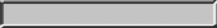 Jóvenes investigadores,acreditación y relevo generacionalEn el contexto  de  la Universidad  de  hoy,   a  menudo  se  pronuncian  estas  tres  palabras  las  cuales  están interrelacionadas y que conllevan un único fin, el ofrecimiento de una educación  de calidad.  La formación de jóvenes investigadores ha sido una estrategia especialmente útil en el fortalecimiento de los grupos de investigación de menor desarrollo, los cuales buscan un mejor reconocimiento  para avanzar a niveles superiores de calificación, sin embargo ésta ha sido poco utilizada por las Universidades de menor desarrollo, tal es el caso de la Universidad de los Llanos, que después  de 10  años de creado el programa por parte de Colciencias,   solo ha presentado 3 jóvenes investigadores,  que después  de recibir la formación, el futuro es aún incierto. No basta  solamente  que dichos jóvenes sean  formados en instituciones  de alto nivel académico, sino que deben  existir estrategias  que permitan  su retención  institucional,    máxime cuando  la Universidad  se encuentra  inmersa  en la acreditación voluntaria de los programas  de mayor trayectoria.  De no ser así solo estaríamos  formando un recurso humano calificado para otras Universidades y Centros de Investigación.Concomitantemente, la notificación de la acreditación  voluntaria, de la cual ha sido objeto algunos programas académicos, es un logro importante  y un claro reconocimiento al esfuerzo acumulado  de años,  sin embargo lo único que garantiza su conservación,   son los planes de mejoramiento  y el crecimiento integral en todos y cada uno de sus  componentes, incluso el del relevo generacional,   en donde los jóvenes investigadores deberían jugar un papel protagónico en el cambio de una Universidad trasmisora de conocimientos hacia una Universidad generadora de conocimientos, modelo,  que ha sido adoptado  en esencia por muchas  de las instituciones  universitarias.De otro lado, es importante  señalar  que el relevo generacional  se ha convertido en un serio problema  para las Universidades que aun no han definido el modelo de Universidad investigativa, ampliando cada vez mas la brecha entre Universidades, no por nada la Nacional y la de Antioquia recientemente, han abierto convocatorias pensando en los profesores que están  próximos a jubilación y pensión y se preparan  desde  ya para afrontar ese reto con nuevos docentes-investigadores.Finalmente,  queremos compartir con nuestros lectores la certificación que se hace a ORINOQUIA por parte de la Red de Revistas Científicas de América Latina y el Caribe,  España  y Portugal (Redalyc) de su inclusión en tan importante  base de datos, éste es el primer paso hacia la reclasificación en el 2008 en publindex.AGUSTÍN GÓNGORA ORJUELA5